УДК ***НАИМЕНОВАНИЕ СТАТЬИАвтор 1 (Ф. И. О. полностью), электронная почта (Место работы/учебное заведение, город)Автор 2 (Ф. И.О. полностью), электронная почта(Место работы/учебное заведение, город)…Аннотация: Аннотация и ключевые слова располагаются после заголовка, размер шрифта – 11, выравнивание по ширине, одинарный интервал, без красной строки, междустрочные интервалы перед и после – 6 пт. Надписи Аннотация и Ключевые слова выделяются жирным шрифтом. Сами ключевые слова выделяются курсивом.Ключевые слова: ключевое слово, ключевое слово, ключевое слово, ключевое слово, ключевое слово.ARTICLE TITLEAuthor 1 (full name), email (Work place/Institution, city)Author 2 (full name), email(Work place/Institution, city)…Abstract: The abstract and keywords are placed after the title, font size - 11, justified, single spacing, no red line, line spacing before and after - 6 pt. The inscriptions Abstract and Keywords are in bold type. The keywords themselves are in italics.Keywords: keyword, keyword, keyword, keyword, keyword.ВВЕДЕНИЕТекст статьи печатается в редакторе MS Word с параметрами: размер бумаги – А4, поля бумаги сверху, снизу, слева и справа – 2 см, шрифт – Times New Roman, размер – 14, красная строка – 1,25 см, межстрочное расстояние – полтора, выравнивание по ширине. Рисунки и таблицы должны располагаться внутри текстового поля.ОСНОВНАЯ ЧАСТЬВ статье должны быть следующие разделы: введение, где описываются цель и задачи, а также методы исследования, основная часть, которая может быть разделена на один или больше разделов, заключение, в котором представлены основные результаты работы и список использованной литературы.Заголовки оформляются и нумеруются в соответствии со следующими примерами:1. ЗАГОЛОВОК ПЕРВОГО УРОВНЯ1.2. Заголовок второго уровня1.3.4. Заголовок третьего уровняПосле заголовка точка не ставится. Перед заголовком предусматривается отступ в одну пустую строку. Текст после заголовка дополнительным интервалом не отделяется. Заголовки Введение, Заключение, Список литературы и т.п. оформляются как заголовки первого уровня и не нумеруются. Заголовки четвертого и более уровней не нумеруются и не выделяются в тексте.Иллюстрации включаются в текст статьи после и как можно ближе к ссылке на него. Рисунки не должны располагаться на первой странице, сразу после заголовков, а также после заключения и списка литературы. На все рисунки должны быть ссылки по тексту статьи.Подрисуночные подписи выравниваются по центру, размер шрифта – 12, одинарный интервал, без красной строки, оформляются в виде: 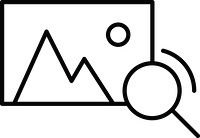 Рисунок X. Название рисункаВсе таблицы должны иметь заголовок. Номер таблиц выполняется курсивом, выравнивание справа. На следующей строке название таблицы, по центру, прямо, без красной строки. Интервал – одинарный.Таблица 1Заголовок таблицыТекст в таблице выполняется без красной строки, размер – 14 пт. Допускается уменьшение шрифта до 12 пт. Примечания к таблице размещаются сразу после таблицы без красной строки. На все таблицы должны быть ссылки по тексту статьи.Формулы выполнять в редакторе MS Equation / MathType 7, размер основной – 14, крупный индекс – 9, малый индекс – 6. Греческий, русский алфавит, цифры – прямо. Латинский алфавит – курсивом, за исключением функций (sin, ln).  Номер формулы выравнивается по правому краю, в скобках, в виде (1), (2), (3) и т.д. – только для тех формул, на которые есть ссылки по тексту.	,	(1)где PК – потери мощности, IК – ток, RН – сопротивлениеВ тексте не должны быть использованы постраничные сноски.ЗАКЛЮЧЕНИЕСтатьи, оформленные с нарушением указанных правил, возвращаются автору на доработку. Оргкомитет оставляет за собой право отказать в публикации при несоответствии статьи требованиям оформления / тематике конференции. Текст статьи должен быть оформлен по правилам русского (английского) языка. Представленные статьи печатаются в авторской редакции, ответственности за возможные ошибки оргкомитет не несет.СПИСОК ИСПОЛЬЗОВАННЫХ ИСТОЧНИКОВСписок литературы должен быть оформлен по ГОСТ 7.1.2003. На все источники должны быть ссылки по тексту статьи в виде: [1], [3, 6, 7], [8–10]. Перед отправкой статьи проверьте правильность ссылок на источники. Список литературы печатается шрифтом Times New Roman, размер – 12, красная строка – 1,25 см, межстрочное расстояние – 1.0, выравнивание по ширине.Капустин А. Применение МЭМС – технологии в космической отрасли /Инженерная практика, № 1, (114), 2007.Милях А.Н., Волков И.В. Системы неизменного тока на основе индуктивно-емкостных преобразователей. — Киев: Наукова Думка, 1974, 216 с.3. Конесев С.Г. Многофункциональные интегрированные электромагнитные компоненты систем управления устройств специального назначения. – Диссертация. – Уфа: Уфимский авиационный институт им. Серго Орджоникидзе, 1992.4. Ильинский Н.Ф. Электропривод: энерго- и ресурсосбережение: учеб. пособие для вузов. М.: Изд-во Академия, 2008. 124 с.5. Пат. № 2450413 Российская Федерация, H02M5/06. Индуктивно-емкостный преобразователь / С.Г. Конесев, Р.Т. Хазиева, И.С. Конесев, Р.А. Нурлыгаянов; заявитель Конесев Сергей Геннадьевич. – № 2010149802; заявл. 03.12.2010, опубл. 10.05.2012. Б.И. №13. – 7 c.6. Конесев, С.Г., Хазиева, Р.Т., Кириллов, Р.В. Исследование частотных характеристик двухсекционных многофункциональных интегрированных электромагнитных компонентов // Вестник УГАТУ, 2015. – т. 19. – № 4 (70). – С. 66-71.7. Конесев С.Г., Хазиева Р.Т., Кириллов Р.В., Конев А.А. The research of stabilization properties of inductive-capacitive converters which are based on hybrid electromagnetic elements // Journal of Physics: Conference Series, 2017. vol. 803, number 1. Doi:10.1088/1742-6596/803/1/012076.8. Конесев С. Г., Кириллов Р. В., Хазиева Р. Т. Анализ энергетических и частотных характеристик многофункциональных интегрированных электромагнитных компонентов // Энергетические и электротехнические системы: сб.  науч.  тр.  Магнитогорск, 2014.  С. 354–361.9. Конесев, С.Г., Хазиева, Р.Т. Анализ стабилизационных свойств индуктивноемкостных преобразователей при различных способах подключения гибридного электромагнитного элемента // Электротехнические системы и комплексы, 2017. – № 1(34). – С. 49-55. 10. Конесев, С.Г., Хазиева, Р.Т. Анализ динамики патентования индуктивноемкостных преобразователей для систем стабилизации тока // Электротехнические и информационные комплексы и системы, 2016. – т. 12. – № 4. – С. 55-61.ПараметрРасчетЭкспериментНапряжение, В44,2Ток, А21,9